РОССИЙСКАЯ  ФЕДЕРАЦИЯСОВЕТ ДЕПУТАТОВ СЕЛЬСКОГО ПОСЕЛЕНИЯСРЕДНЕМАТРЕНСКИЙ СЕЛЬСОВЕТДобринского муниципального района  Липецкой области28-я  сессия  VI-го созываР Е Ш Е Н И Е07.12.2022 г.                             с.Средняя Матренка                           № 101-рсО признании утратившим силу  некоторых решений Совета депутатов сельского поселения Среднематренский сельсовет              Рассмотрев обращение главы сельского поселения о признании утратившими силу некоторых решений Совета депутатов сельского поселения Среднематренский сельсовет, в целях приведения нормативных актов сельского поселения  в соответствии  действующим законодательствам Российской Федерации, на основании Устава сельского поселения Среднематренский сельсовет, Совет депутатов сельского поселения Среднематренский сельсовет  РЕШИЛ:      1.Признать утратившими силу:Решение Совета депутатов сельского поселения Среднематренский сельсовет от 15.11.2013 г. № 183-рс «Об утверждении Положения о порядке организации и проведения публичных слушаний в сельском поселении Среднематренский сельсовет»Решение Совета депутатов сельского поселения Среднематренский сельсовет от 03.04.2018г. № 136-рс «О внесении изменений в Положение о порядке организации и проведения публичных слушаний в сельском поселении Среднематренский сельсовет»        2.Направить указанный нормативный правовой акт главе сельского поселения Среднематренский сельсовет для подписания и официального обнародования.        3. Настоящее решение вступает в силу со дня его принятия.Председатель Совета депутатовсельского поселенияСреднематренский сельсовет                                                      Е.В.Власова	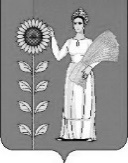 